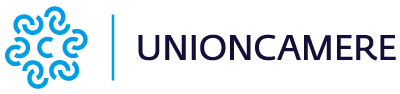 Venerdì 12 luglio 2019CRISI D’IMPRESA: LA RIFORMAEVENTO DI APERTURA DELLA FORMAZIONE DEI SEGRETARI GENERALI DELLE CCIAA Sala Longhi Unioncamere, Piazza Sallustio 21 Romadalle ore 9.30 – ore 13.009:30		Registrazione dei partecipanti10.00	Saluti e considerazioni introduttiveGiuseppe Tripoli, Segretario Generale Unioncamere10.15		Il Codice della crisi e dell’insolvenza 		Renato Rordorf, Presid. Commissione riforma Crisi di impresa 11.00		Il percorso della riforma ed il ruolo dei TribunaliMauro Vitiello, Capo Ufficio Legislativo Ministero Giustizia 11.30 		I compiti delle Camere di commercio e gli OcriSandro Pettinato,  Vice Segretario Generale Unioncamere12.00 	La segnalazione e la composizione delle crisiRiccardo Ranalli,  Studio Ranalli e Associati12.30 	La prevenzione contro l’emergenza inefficace Giampiero Castano,  Consulente crisi d’impresa13.00		Quesiti e conclusioni13.30		Light lunch